How to access the practice?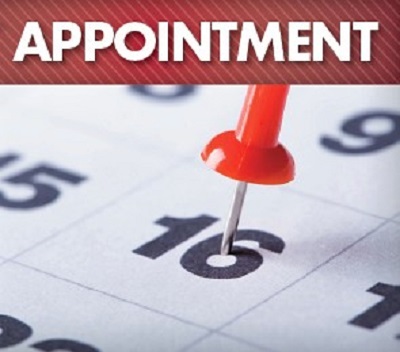 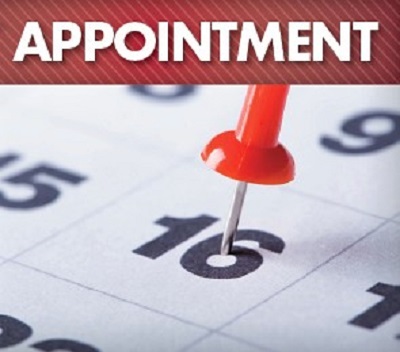 We would encourage patients to only attend the surgery if you have an appointment or have been asked to. 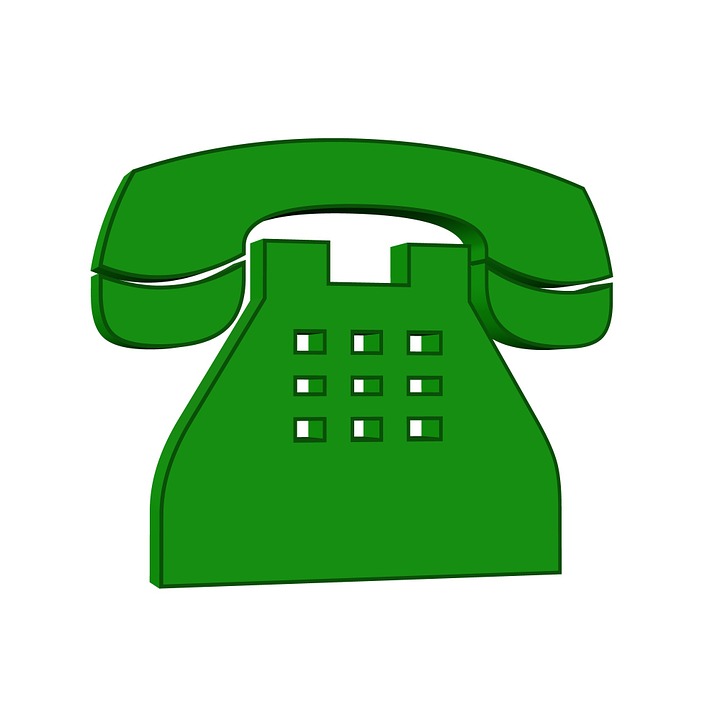 Please call the surgery on 01925 756 969 to book an appointment. The reception team will ensure your appointment request is directed to the most appropriate health care clinician. We book appointments 2 weeks in advance.Only urgent cases will be assessed and dealt with on the day by the Duty Clinician.Mission Statement We at Brookfield Surgery are committed to working together to provide quality health care to our patients. We will work with patients to promote good health and prevent illness. We aim to be courteous and efficient at all times and will continue to review and improve our services.Contact Us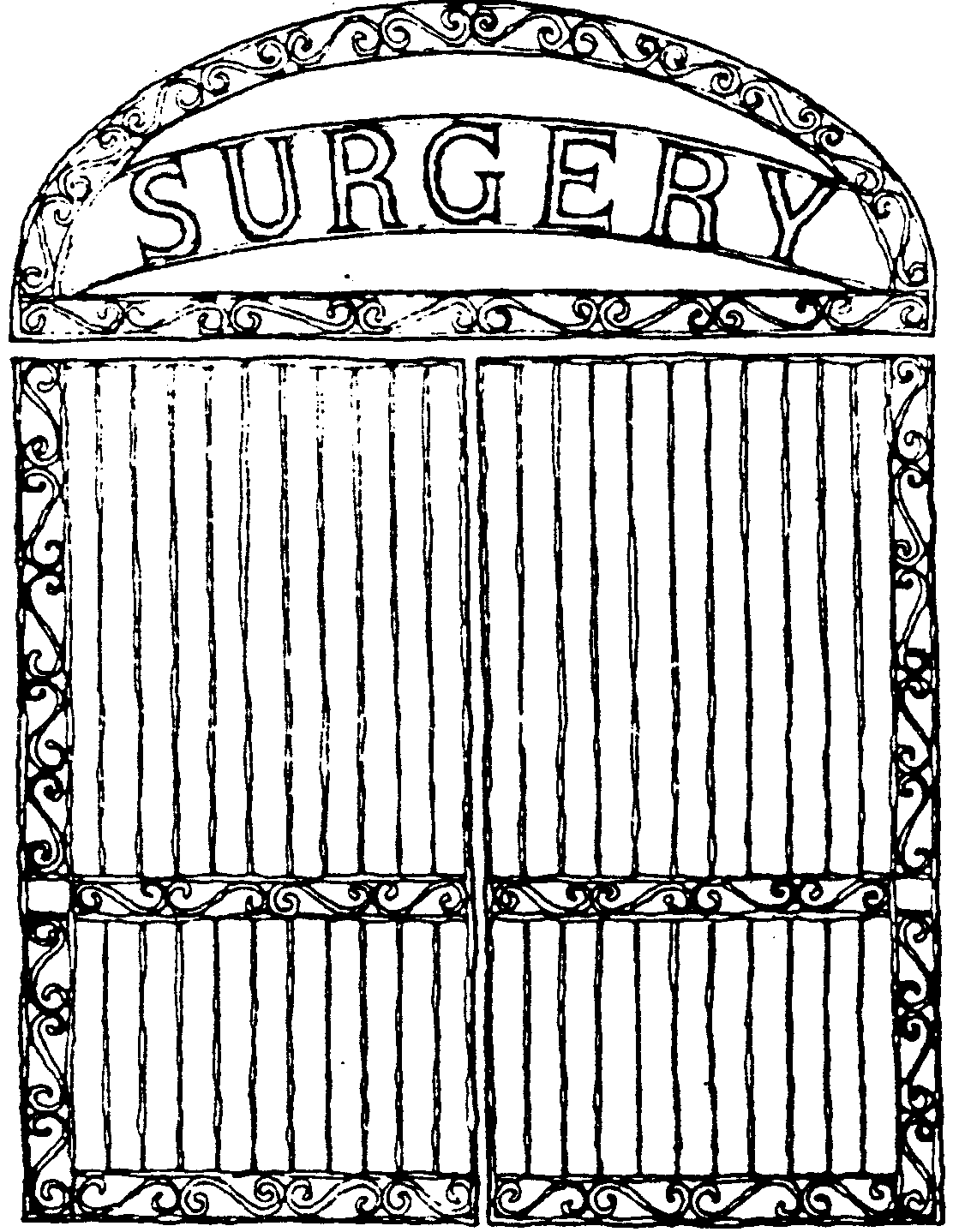 Phone: 01925 756969Email: warccg.brookfieldadmin@nhs.netWeb: www.brookfieldsurgery.co.ukAppointments We offer face to face, telephone and online consultations. E-Consult is available for administrative requests and non-urgent minor problems (subject to availability).  Your e-Consult will be assessed within 2 working days and if necessary, an appointment will be made via the telephone or face to face up to two weeks ahead. Before you submit an e-consult consider the alternatives. The pharmacist at your local chemist is highly trained in offering a wide range of services and may be able to give you the help you need, so you won’t have to spend time waiting for an appointmentOut of Hours Extended Access AppointmentPre bookable, evening and weekend GP appointments to suit you. There are a wide range of GP appointments available to fit into your lifestyle.Pre-bookable evening and weekend appointments with a local GP are available from 6pm-8pm Monday-Friday and Saturday and Sunday.  The appointment might be at another local Practice or Bath Street Health and Wellbeing Centre. This is in the town center and accessible by public transport on the town’s main bus routes.To access an extended access appointment, please call us and we will arrange the appointment for you.Please be aware that you will need to consent to share your medical record with the GP who is on call in the Extended Access Service.Attached CliniciansWe have a large group of clinicians working together providing health care appointments.  These include:First contact PhysioMental Health PractitionerLocal PharmacistCare CoordinatorAdvanced Nurse PractitionerSocial PrescriberPractice NurseClinical Pharmacist  Community Paramedic It may be necessary for one of the above clinicians to review you. Prescriptions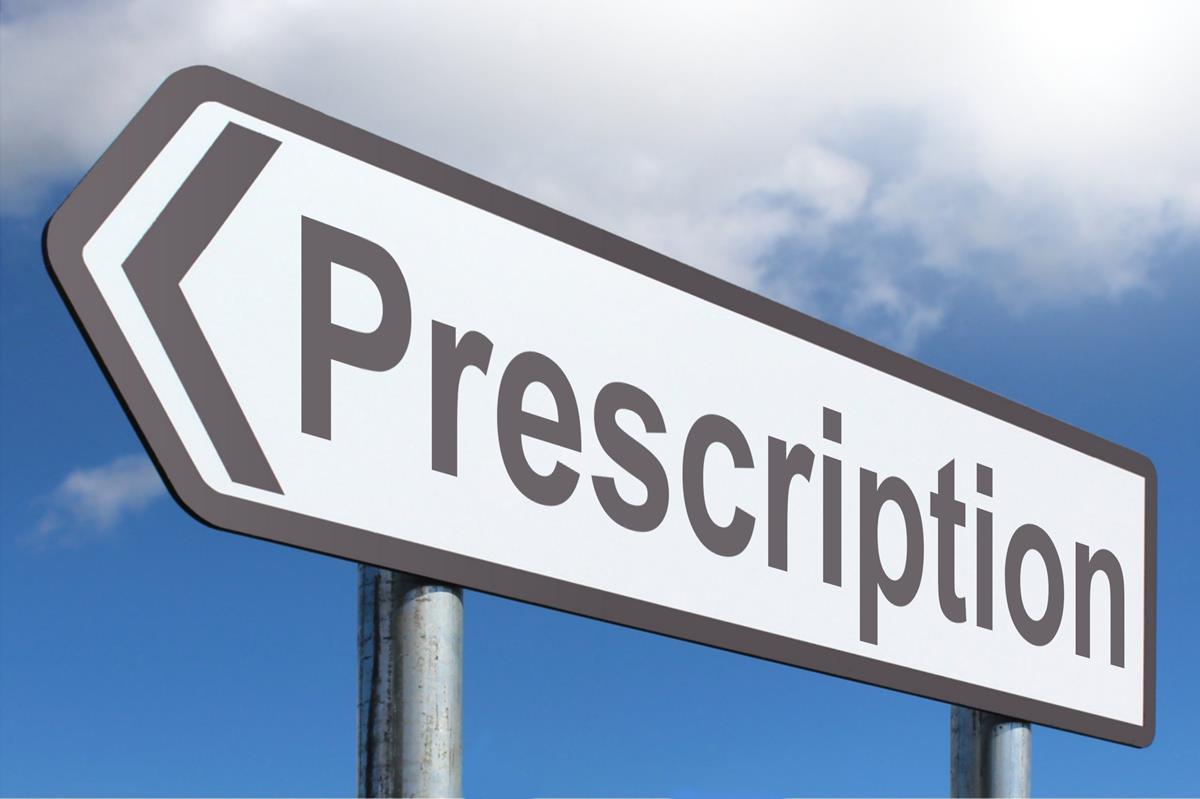 Please do not telephone the surgery to order your prescription or check your prescription is ready as this is putting additional pressure on our telephones. Please contact your chemist. Prescriptions are processed within 2 working day.  How do I order prescriptions?If you have online access to your records, you can order your prescriptions online at www.brookfieldsurgery.co.uk or email warccg.brookfieldpm@nhs.net 